UNATEN	Unidade de atención ao estudantado con necesidades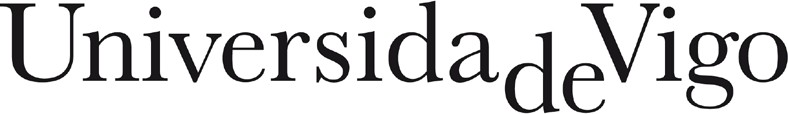 específicas de apoio educativoDATOS PERSOAIS:DATOS SOBRE NECESIDADES ESPECÍFICAS DE APOIO EDUCATIVO:Pola presente, autorizo á Universidade de Vigo a poñerse en contacto comigo para informarme de posibles acción encamiñadas a facilitarme a integración na vida universitaria.Unha vez cuberto e asinado o impreso deberá ser enviado á UNATEN por correo postal ou electrónico a: Sección de Extensión Universitaria: Campus Universitario. 36310. Vigo (Pontevedra)diversidade@uvigo.esPáxina web: https://www.uvigo.gal/campus/atencion-diversidade/que-podemos-axudarPROGRAMA DE APOIO Á INTEGRACIÓN DO ALUMNADO CON NECESIDADES ESPECÍFICAS DE APOIO EDUCATIVO (PIUNE)Apelidos e nome: Apelidos e nome: NIF:NIF:Enderezo:Enderezo:Código postal: Localidade e Provincia:Teléfono:E-mail:                                        @alumnos.uvigo.es¿Tes algunha discapacidade recoñecida?:     SI    NONSe a resposta é afirmativa, que tipo de discapacidade tes? (motriz, visual, auditiva, psíquica,…):Se a resposta é negativa, que tipo de problemática presentas?:Indícanos o tipo de axuda que precisas (técnica, material, psicopedagóxica, outras,…):SinaturaData:         /                        /202De acordo co disposto no artigo 13 do Regulamento UE 2016/679, do Parlamento Europeo e do Consello, de 27 de abril, relativo á protección das persoas físicas no que respecta ao tratamento de datos persoais e á libre circulación destes datos e co disposto no artigo 11 da Lei orgánica 3/2018, de 5 de decembro, de protección de datos persoais e garantía dos dereitos dixitais, os datos facilitados na solicitude serán tratados baixo a responsabilidade da Universidade de Vigo, coa finalidade de xestionar a tramitación deste procedemento.Información básica sobre a protección dos seus datosResponsable: Universidade de VigoFinalidade: xestionar o PROGRAMA DE APOIO Á INTEGRACIÓN DO ALUMNADO CON NECESIDADES ESPECIFICAS DE APOIO EDUCATIVO (PIUNE) Lexitimación: L.O.U. Cesións: Non se prevén Dereitos: as persoas interesadas poderán exercitar os seguintes dereitos: Acceso, rectificación, supresión, limitación do tratamento,   oposición e, no seu caso, portabilidade dos datosProcedencia da información: da propia persoa interesada ou a súa representación legal.Información adicional: https://www.uvigo.gal/proteccion-datos